technical information on vinyl records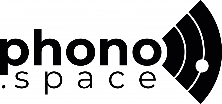 the difference between us and an ordinary pressing plant lies within the manufacturing process. we diamond-cut your music directly and in real time into the vinyl disk and therefore do not need the time-consuming intermediate steps that are necessary when ordering at a pressing plant. with us you can get your record in no time and without a minimum order, starting from one piece. for physical reasons, a record cannot reproduce the same spectrum as a cd - that is what makes vinyl sound so desirable! how good your record sounds, depends a lot on the audio material we get. the better the material is matched to the specifications, the nicer and cleaner the sound.general rules for vinyl:length: in general, the shorter the playing time of the record, the louder and better it sounds. the longer a record side is, the quieter it can be cut. records played on 45 rpm allow shorter recording times, whilst offering a bit more fidelity.file format: it is best to send us WAV or AIFF files. these formats are lossless and uncompressed and enable the best possible cuts. basically, it is also possible to use high quality mp3 files, but we recommend uncompressed formats.track order: vinyl records always sound clearer on the edge than in the middle. loud tracks with more brilliance always belong at the beginning of the record, quieter ones with less highs tend more towards the end.if you produce your audio material yourself, please note:low-end: there should be no low frequencies below 30hz, these make the playback pin jump. the bass below 200/250hz should usually be mono to encounter phase problems.high-end: high frequencies above 18,000hz cannot be played. the heights should be reduced from 15,000hz. in general, high levels should be avoided at high frequencies, as these can lead to distortions.de-essing: for tracks with a high sibilance (vocal s/z-sounds, hi-hats, ...) a de-esser should be used to avoid hissing.effects: strong stereo and psychoacoustic effects rarely sound as desired on a record and should therefore only be used moderately.distortion/clipping: your mix should be free of clipping and especially digital clipping, as this will be not recordable on the record. to avoid this, either lower the level or use a limiter. your true peak level should not exceed – 1dBTP.limiting/compression: with limiting and compression, less is more. the mix should have some air to breathe because a strongly compressed signal will be distorted and sound worse on a record.to achieve the best possible sound result, we check your audio material in advance and edit it so that it meets the criteria. if there are any questions left regarding your audio material, please do contact us via email at vinyl@phono.space.